Рекомендации планирования образовательной деятельности для родителей с детьми в домашних условиях по теме «Откуда хлеб пришел? » с 13 по 17 апреля 2020г.Задачи: Продолжать расширять знания детей о хлебе: процесс выращивания (кто его выращивает, и люди, каких профессий помогают хлеборобам; какие орудия и машины используются при выращивании и уборке злаков, их переработке); процесс изготовления хлеба и хлебопродуктов. Дать представления о том, как выращивали хлеб в старину. Задачи: Развивать умение называть последовательность выращивания хлеба – пахота, боронование, посев, рост, жатва, молотьба, выпечка. Воспитывать бережное отношение к хлебу.                                                                         Познавательное  развитие (математика)Задачи: 1.Совершенствование  навыков количественного и порядкового счета в пределах 10. Объединение частей  в целое множество. 2. Подготовка к пониманию арифметических действий сложения и вычитания . Упорядочение групп предметов по возрастанию и убыванию. 3. Совершенствование  умения  измерять  длину различными  мерками и сравнивать величины. Закрепление в речи прилагательных: длиннее, самый длинный, короче, самый короткий.  (Заранее сделать  мерку - полоску  длинной  20 см. разделить на 5 частей , одна часть равна 4 см., и сложить ее , так чтобы в сложенном  виде у вас получилась одна часть)4. Совершенствование  навыков деления целого на части.( Заранее вырезать круг   диаметром  примерно 20 см)1 Отгадать загадки: 3. Совершенствование  умения  измерять  длину различными  мерками и сравнивать величины. Закрепление в речи прилагательных:   длиннее,  самый длинный,  короче,  самый короткий.  Пекарь испек пять французских батонов . Посмотри  внимательно.  Что ты можешь сказать о них?   Они одинаковые?    (батоны разные по длине)  Нам нужно сравнить батоны по длине.  Мы сейчас будем  измерять  длину батона  меркой Измеряем  первый  батон        (Длина батона 5 мерок, он самый длинный)Измеряем  второй   батон        (Длина батона 4 мерки, он короче первого)Измеряем  третий   батон        (Длина батона 3 мерки, он короче первого и второго)Измеряем  четвертый   батон  (Длина батона 2 мерки, он короче первого, второго и третьего)Измеряем  пятый   батон          (Длина батона 1 мерка, он  самый короткий)      Какой(я) ты молодц , ты все сделал(ла) правильно!    Я горжусь тобой!4.  Совершенствование  навыков деления целого на части.Мы сегодня  буде делить тортик на  четыре равные  части, для того чтобы угостить ребят.   Давай  посмотрим,   какой формы  тортик. (торт имеет форму круга) . Сначала разделим круг пополам путем сгибания ,как  называется одна такая часть(половина), затем каждую половинку еще раз пополам. На сколько частей мы разделили тортик?  ( на четыре части) Как  называется одна такая часть? (четвертая  часть)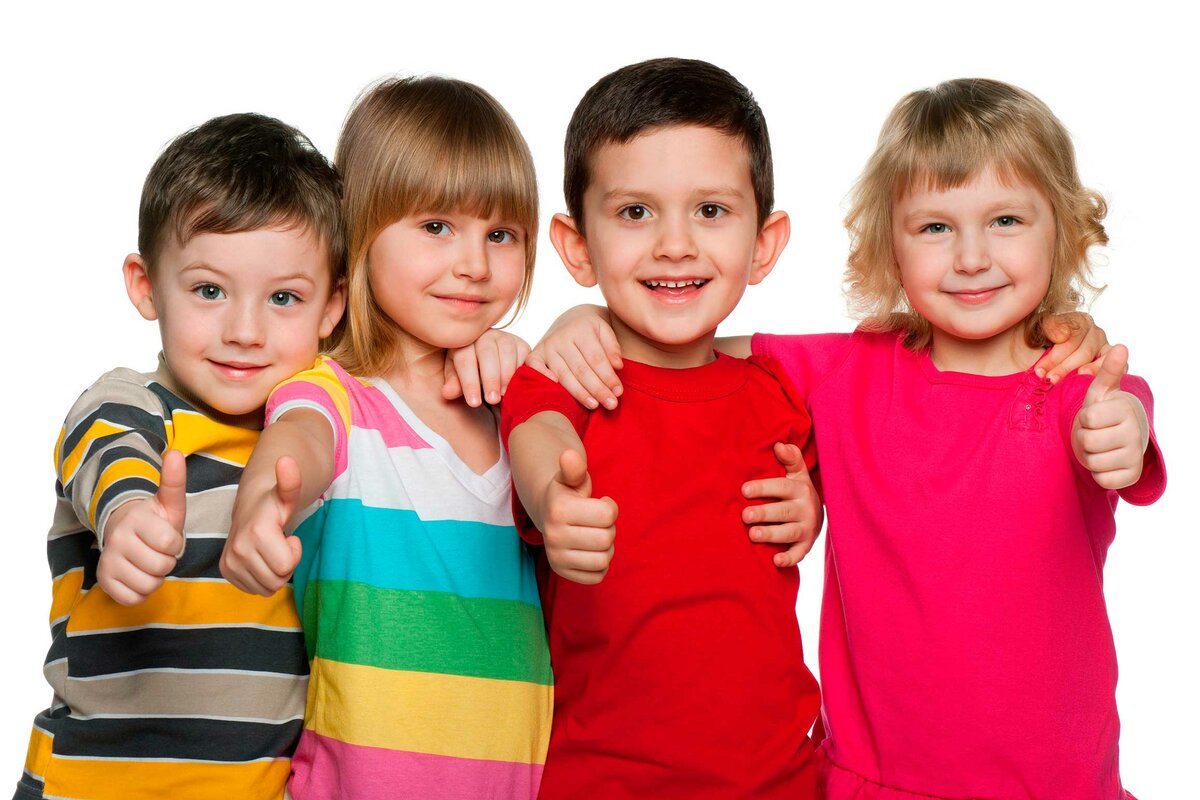 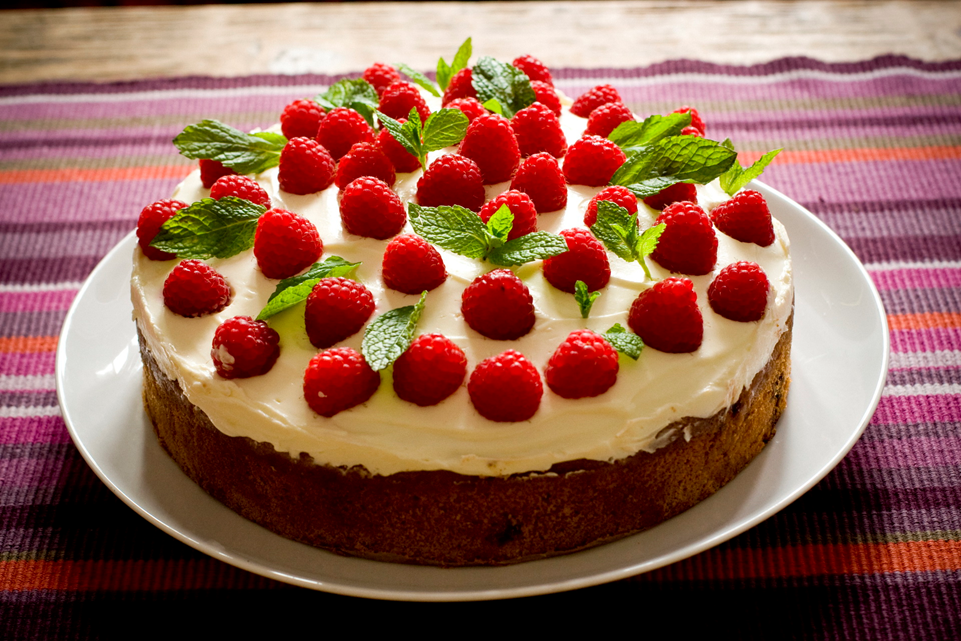 Соотнесение числа и цифры . Знакомство с количественной моделью  натурального ряда чисел( таблица ниже)Бабушка испекла десять булочек .1. В следующем ряду нарисуй  на одну булочку  меньше, чем испекла бабушка. Рисуйте каждую булочку  ровно над булочкой , которую испекла бабушка.Вопрос: Сколько булочек ты нарисовал(а)? (я нарисовал(а) 9 булочек)2. В следующем ряду нарисуйте на одну булочку  меньше, чем в предыдущем ряду.Вопрос: Сколько булочек ты нарисовал(а)? (я нарисовал(а) 8 булочек)И так продолжаем работу до последнего ряда. Прочитаем  ряд чисел , что у нас получилось -   1, 2, 3, 4, 5, 6, 7, 8, 9, 10Посмотрите как получилось число 2 ? ( К одной булочке прибавили еще одну)Как получилось число  3? ( к двум булочкам прибавили еще одну булочку, и стало три булочки) и так далееПриводим ребенка к выводу , что каждое  следующее  число  - это следующее число и ещё одинМетодические рекомендации по проведению аппликации «Колосок» для детей 5-6 лет.Цель занятия: формировать умение детей вырезать овал из прямоугольника путем срезания уголков.Задачи:1. Познакомить детей с особенностями строения колоса;2. Вспомнить правила безопасного использования ножниц;3. Продолжать учить детей путем срезания уголков прямоугольника получать овал;4. Закреплять приемы аккуратного наклеивания;5. Развивать усидчивость, умение доводить начатое дело до конца.Участники: взрослый  и ребенок.Оборудование и материалы: иллюстрации и рисунки на тему «Хлеб, колосья», лист белый формата А5, прямоугольники желтого цвета размер 1,5х3 см –  9 шт., 2 полоски желтой бумаги 5 мм х15 см  3 шт., клей, салфетка, музыкальное сопровождение: звуки природы для релаксации «Весенние голоса».Предварительная подготовка: беседа с детьми на тему «Хлеб - всему голова» (Должно быть выполнено в понедельник).Структура занятия:1. Вводная часть 3 мин.а) чтение стихотворения Е. Кравченко «Чудесный колосок»;Расскажу тебе, дружок,Про чудесный колосок.Тот, что зреет на полях –Попадёт на стол в хлебах.Сушки, плюшки и батон –Хлеб приходит в каждый дом.Был он зёрнышком в земле –Вот, красавец, на столе!Как случилось превращеньеИз колосьев в угощенье?Руки добрые растят:Сеют, мелют, молотят,Выпекают из мукиКренделёчки, пироги,Хлеб ржаной, батон пшеничный…С ним любой обед – отличный!В хлебе – всё тепло полей.Берегите труд людей!б) рассматривание колосьев ржи;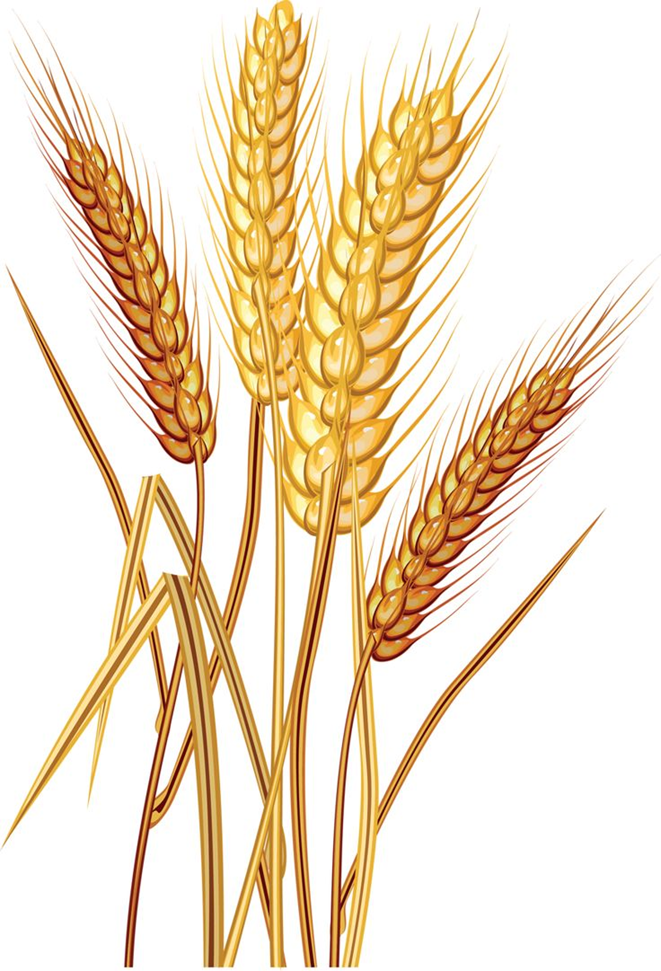 2. Основная часть 20 мин.а) беседа о правилах работы с ножницами;б) объяснение правила вырезания овала из прямоугольника путем срезания уголков;в) объяснение вырезания усиков из длинной полоски бумаги;г) физминутка;д) вырезание овалов из прямоугольников;е) разрезание полосок по намеченным линиям;ж) физминутка;з) наклеивание стебля, зерен и усиков.3. Заключительная часть 2 мин.а) рефлексия (что мы сегодня делали, что понравилось)б) наведение порядка на рабочем месте.Ход занятия.1. Вводная часть.Взрослый знакомит ребенка с темой занятия. Чтение стихотворения Е. Кравченко «Чудесный колосок»Расскажу тебе, дружок,Про чудесный колосок.Тот, что зреет на полях –Попадёт на стол в хлебах.Сушки, плюшки и батон –Хлеб приходит в каждый дом.Взрослый: О чем это стихотворение?Ребенок: О колоске.В: Что может получиться из колоска?Р: хлеб, сушки, плюшки, батон.В: А можем мы из одного колоска сделать много плюшек?Р: Нет.В: Почему?Р: В одном колоске мало зернышек, а значит получиться мало муки.В: Давай мы сегодня сделаем много колосков. Вот посмотри, какие они, какая форма у зернышек, какой цвет, как они расположены, их размер?Ребенок рассматривает рисунок колосков ржи и отмечает: форма зернышек овальная, цвет – желтый, светло коричневый, расположены - один за другим, размер – маленькие.2. Основная часть.Взрослый напоминает правила работы с ножницами: ножницами не махать, если они уже не нужны, то должны лежать на столе закрытыми, при необходимости передавать друг другу ножницы закрытыми, держа за лезвия.В: Давай  вместе нарисуем овал в воздухе.Рисуют овал в воздухе.В: Напомню вам, как вырезать из прямоугольника овал: беру в правую руку ножницы, большой палец в одно кольцо ножниц, в другое кольцо средний палец, а указательный палец лежит сверху ножниц. Локти на столе. В левую руку беру заготовку, держу за большую сторону, и срезаю, закругляю уголки. Концы ножниц должны быть направлены только от себя. Далее мы срезаем получившиеся уголки до той степени, пока у нас не получится овал.Можешь приступать к работе.Ребенок вырезает овалы из прямоугольников.(Музыкальное сопровождение: звуки природы для релаксации «Весенние голоса»).Физкультминутка.Все захлопали в ладошиДружно, веселее.Застучали наши ножкиГромче и быстрееПо коленочкам ударимТише, тише, тише,Ручки, ручки поднимаемВыше, выше, выше,Завертелись наши ручки,Снова опустились,Покружились, покружилисьИ остановились.В: Зернышки мы вырезали, а теперь нам надо вырезать усики. Для этого, мы разрезаем 1 нашу полосочку по намеченным линиям (вдоль).Разрезает 1 полоску на 5 частей.В: Теперь у нас все готово и мы начинаем приклеивать наши детали в следующей последовательности:- стебель. Отступив от низа листа немного места посередине приклеиваем 2 полосочку – это стебель. Намазываем полоску клеем, прикладываем на белый лист и прижимаем салфеткой.- зерна. Примерно на середине стебля начинаем приклеивать наши зернышки. Размещаем их в шахматном порядке (первую приклеим с одной стороны, а второе зернышко с другой стороны немного выше, третье – там же где и первое зерно, но повыше второго и т. д.)- усики. Над верхними зернышками приклеить усики. Если они длинные, отрезать, сколько необходимо.Ребенок выполняет задание.3. Завершающий этап.В: Давай посмотрим на нашу работу, и отправим её фото в группуватсап.В: Что мы сегодня делали?Р: Клеили колосок, вырезали из прямоугольника овалы.В: Что больше всего понравилось?Ребенок высказывает свое мнение.В: А сейчас приведём в порядок рабочее место.                                Что примерно должно получиться.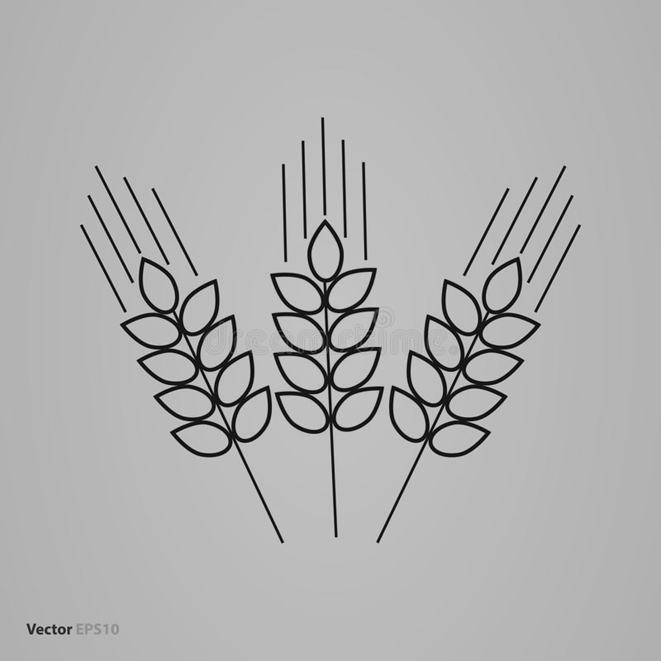 Ходит дом ходуном На столбе золотом
         (Клолос)Пузырюсь, я пыхчу, Жить в квашне я не хочу, надоела мне квашня, посадите в печь меня.  (Тесто)Отгадать легко и быстро: Мягкий, пышный и душистый... Он и чёрный, он и белый, И бывает подгорелый.  (хлеб)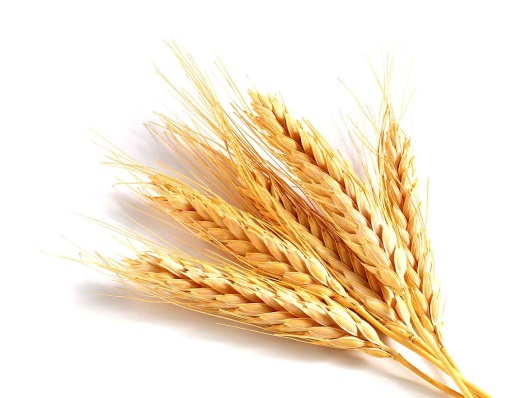 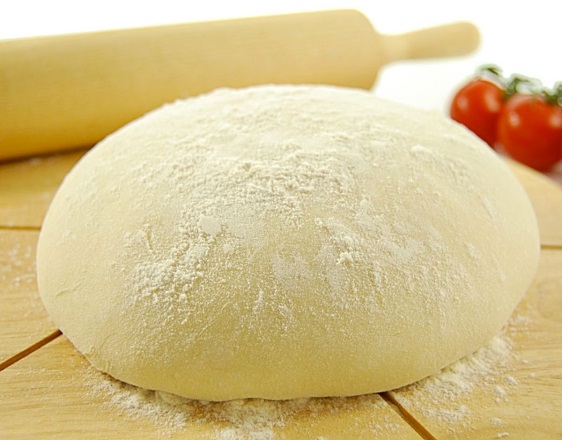 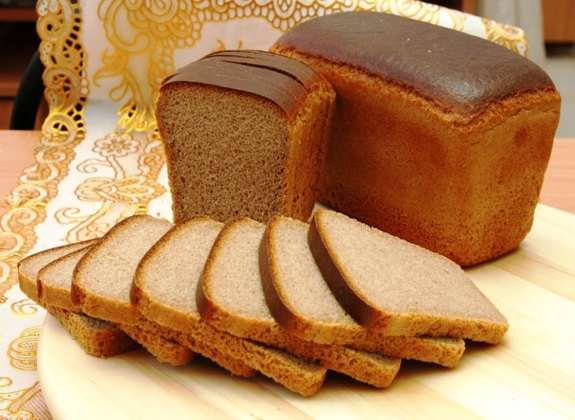 2. Объединение частей  в целое множество. Подготовка к пониманию арифметических действий сложения и вычитания. Упорядочение групп предметов по возрастанию и убываниюВОПРОСЫ:СКОЛЬКО ХЛЕБОБУЛОЧНЫХ ИЗДЕЛИЙ  В КАЖДОМ РЯДУ?      (4 батона, 2 плюшки, 4 калача)ЧТО  МОЖНО САЗАТЬ О КОЛИЧЕСТВЕ ИЗДЕЛИЙ В КАЖДОМ РЯДУ?   (Батонов и калачей поровну, одинаковое количество, их по 4 штуки;а плюшек всего 2. Батонов больше чем плюшек на 2 шт. калачей больше чем плюшек тоже на 2 шт. Плюшек  меньше чем  батонов на 2 штуки 
Плюшек  меньше чем калачей на 2 шт.СКОЛЬКО ВСЕГО ХЛЕБОБУЛОЧНЫХ ИЗДЕЛИЙ ИСПЕК ПЕКАРЬ?  ( Пекарь всего испек 10 изделий)КАК МЫ ПОЛУЧИЛИ ТАКОЕ КОЛИЧЕСТВО? ( 4 батона + 2плюшки+4 калача , всего 10 изделий) КАК  МОЖНО УРОВНЯТЬ КОЛИЧЕСТВО ИЗДЕЛИЙ ВО ВСЕХ РЯДАХ? (Убрать два калача и два батона, тогда всех изделий будет поровну)СКОЛЬКО ВСЕГО ИЗДЕЛИЙ ОСТАЛОСЬ?  (Всего осталось шесть изделий) 2. Объединение частей  в целое множество. Подготовка к пониманию арифметических действий сложения и вычитания. Упорядочение групп предметов по возрастанию и убываниюВОПРОСЫ:СКОЛЬКО ХЛЕБОБУЛОЧНЫХ ИЗДЕЛИЙ  В КАЖДОМ РЯДУ?      (4 батона, 2 плюшки, 4 калача)ЧТО  МОЖНО САЗАТЬ О КОЛИЧЕСТВЕ ИЗДЕЛИЙ В КАЖДОМ РЯДУ?   (Батонов и калачей поровну, одинаковое количество, их по 4 штуки;а плюшек всего 2. Батонов больше чем плюшек на 2 шт. калачей больше чем плюшек тоже на 2 шт. Плюшек  меньше чем  батонов на 2 штуки 
Плюшек  меньше чем калачей на 2 шт.СКОЛЬКО ВСЕГО ХЛЕБОБУЛОЧНЫХ ИЗДЕЛИЙ ИСПЕК ПЕКАРЬ?  ( Пекарь всего испек 10 изделий)КАК МЫ ПОЛУЧИЛИ ТАКОЕ КОЛИЧЕСТВО? ( 4 батона + 2плюшки+4 калача , всего 10 изделий) КАК  МОЖНО УРОВНЯТЬ КОЛИЧЕСТВО ИЗДЕЛИЙ ВО ВСЕХ РЯДАХ? (Убрать два калача и два батона, тогда всех изделий будет поровну)СКОЛЬКО ВСЕГО ИЗДЕЛИЙ ОСТАЛОСЬ?  (Всего осталось шесть изделий) 2. Объединение частей  в целое множество. Подготовка к пониманию арифметических действий сложения и вычитания. Упорядочение групп предметов по возрастанию и убываниюВОПРОСЫ:СКОЛЬКО ХЛЕБОБУЛОЧНЫХ ИЗДЕЛИЙ  В КАЖДОМ РЯДУ?      (4 батона, 2 плюшки, 4 калача)ЧТО  МОЖНО САЗАТЬ О КОЛИЧЕСТВЕ ИЗДЕЛИЙ В КАЖДОМ РЯДУ?   (Батонов и калачей поровну, одинаковое количество, их по 4 штуки;а плюшек всего 2. Батонов больше чем плюшек на 2 шт. калачей больше чем плюшек тоже на 2 шт. Плюшек  меньше чем  батонов на 2 штуки 
Плюшек  меньше чем калачей на 2 шт.СКОЛЬКО ВСЕГО ХЛЕБОБУЛОЧНЫХ ИЗДЕЛИЙ ИСПЕК ПЕКАРЬ?  ( Пекарь всего испек 10 изделий)КАК МЫ ПОЛУЧИЛИ ТАКОЕ КОЛИЧЕСТВО? ( 4 батона + 2плюшки+4 калача , всего 10 изделий) КАК  МОЖНО УРОВНЯТЬ КОЛИЧЕСТВО ИЗДЕЛИЙ ВО ВСЕХ РЯДАХ? (Убрать два калача и два батона, тогда всех изделий будет поровну)СКОЛЬКО ВСЕГО ИЗДЕЛИЙ ОСТАЛОСЬ?  (Всего осталось шесть изделий) 2. Объединение частей  в целое множество. Подготовка к пониманию арифметических действий сложения и вычитания. Упорядочение групп предметов по возрастанию и убываниюВОПРОСЫ:СКОЛЬКО ХЛЕБОБУЛОЧНЫХ ИЗДЕЛИЙ  В КАЖДОМ РЯДУ?      (4 батона, 2 плюшки, 4 калача)ЧТО  МОЖНО САЗАТЬ О КОЛИЧЕСТВЕ ИЗДЕЛИЙ В КАЖДОМ РЯДУ?   (Батонов и калачей поровну, одинаковое количество, их по 4 штуки;а плюшек всего 2. Батонов больше чем плюшек на 2 шт. калачей больше чем плюшек тоже на 2 шт. Плюшек  меньше чем  батонов на 2 штуки 
Плюшек  меньше чем калачей на 2 шт.СКОЛЬКО ВСЕГО ХЛЕБОБУЛОЧНЫХ ИЗДЕЛИЙ ИСПЕК ПЕКАРЬ?  ( Пекарь всего испек 10 изделий)КАК МЫ ПОЛУЧИЛИ ТАКОЕ КОЛИЧЕСТВО? ( 4 батона + 2плюшки+4 калача , всего 10 изделий) КАК  МОЖНО УРОВНЯТЬ КОЛИЧЕСТВО ИЗДЕЛИЙ ВО ВСЕХ РЯДАХ? (Убрать два калача и два батона, тогда всех изделий будет поровну)СКОЛЬКО ВСЕГО ИЗДЕЛИЙ ОСТАЛОСЬ?  (Всего осталось шесть изделий) 2. Объединение частей  в целое множество. Подготовка к пониманию арифметических действий сложения и вычитания. Упорядочение групп предметов по возрастанию и убываниюВОПРОСЫ:СКОЛЬКО ХЛЕБОБУЛОЧНЫХ ИЗДЕЛИЙ  В КАЖДОМ РЯДУ?      (4 батона, 2 плюшки, 4 калача)ЧТО  МОЖНО САЗАТЬ О КОЛИЧЕСТВЕ ИЗДЕЛИЙ В КАЖДОМ РЯДУ?   (Батонов и калачей поровну, одинаковое количество, их по 4 штуки;а плюшек всего 2. Батонов больше чем плюшек на 2 шт. калачей больше чем плюшек тоже на 2 шт. Плюшек  меньше чем  батонов на 2 штуки 
Плюшек  меньше чем калачей на 2 шт.СКОЛЬКО ВСЕГО ХЛЕБОБУЛОЧНЫХ ИЗДЕЛИЙ ИСПЕК ПЕКАРЬ?  ( Пекарь всего испек 10 изделий)КАК МЫ ПОЛУЧИЛИ ТАКОЕ КОЛИЧЕСТВО? ( 4 батона + 2плюшки+4 калача , всего 10 изделий) КАК  МОЖНО УРОВНЯТЬ КОЛИЧЕСТВО ИЗДЕЛИЙ ВО ВСЕХ РЯДАХ? (Убрать два калача и два батона, тогда всех изделий будет поровну)СКОЛЬКО ВСЕГО ИЗДЕЛИЙ ОСТАЛОСЬ?  (Всего осталось шесть изделий) 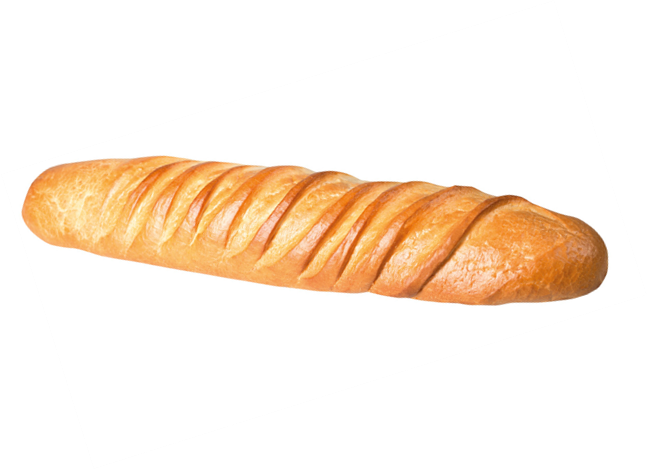 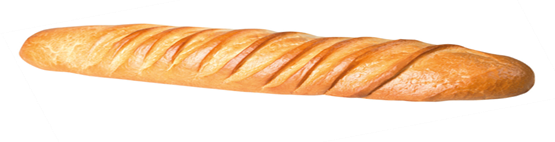 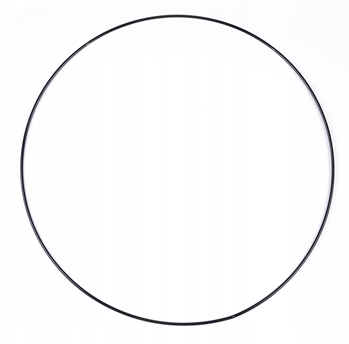 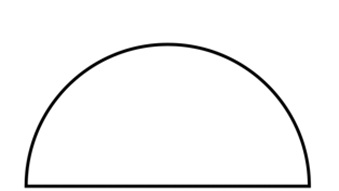 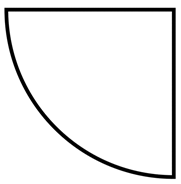 947286135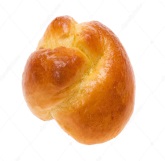 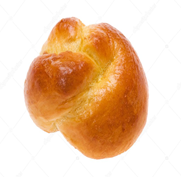 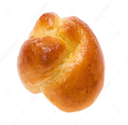 10